Preliminary Program(February 27, 2020)Cell Culture Engineering XVIIApril 26 – May 1, 2020JW Marriott Starr Pass Tucson ResortTucson, Arizona, USAConference Chairs
Timothy CharleboisPfizer, Inc., USAJamey YoungVanderbilt University, USAGargi Maheshwari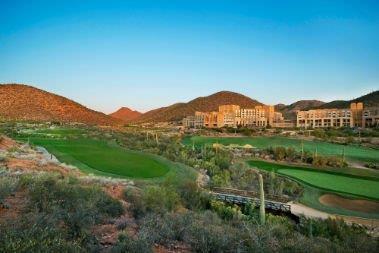 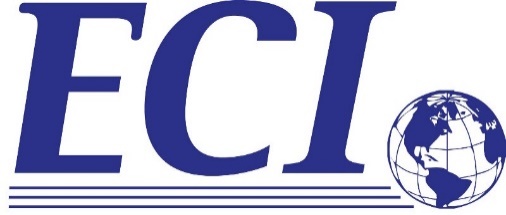 Engineering Conferences International32 Broadway, Suite 314 - New York, NY 10004, USAwww.engconfintl.org – info@engconfintl.orgSunday, April 26, 202012:30 – 17:30		Poster set-up14:00 – 16:45		Conference Check-In14:30 – 15:30		Early Career Preconference Flash talks (10 x 5-min talks)15:30 – 16:15		Early Career Preconference Icebreaker/ Networking16:15 – 16:45		Coffee break  16:45 – 17:00		Welcome remarks 			CCE Chairs and ECI Liaison   17:00 – 17:45		Keynote 1                                        How Technology, Big Data, and Systems Approaches are Transforming			21st Century HealthcareLeroy Hood, SVP and Chief Scientific Officer, Providence St. Joseph Health; Chief Strategy Officer, Co-founder and Professor, Institute for Systems Biology         18:00 – 19:30		Dinner               19:30 – 21:30	Poster Session (even-numbered posters) 
Chairs:  Karthik Jayapal, Janssen, USA		Shawn Lawrence, Regeneron Pharmaceuticals, Inc., USA		Olivier Henry, Polytechnique Montreal, Canada				Yao-Ming Huang, Eli Lilly & Co., USAMonday, April 27, 2020			Breakfast on own08:00 – 08:45		Keynote 2                                       TBD                                       Michael Kamarck, Ph.D., Chief Technology Officer, Vir Technology			Session 1: Systems and Synthetic Biology for Improved Cell Culture                                        PerformanceChairs: 	Bhanu Muluktula, Pfizer, USA             Nicole Borth, University of Natural Resources and Life Sciences, Vienna 08:45 – 08:50	Session introduction08:50 – 09:15	HCP proteomics identifies difficult to remove HCPs as a function of cell age                                       Kelvin Lee, University of Delaware, USA09:15 – 09:40	Solving the problem of clonal diversity through pathway mediated design approaches	Paul E. Gulde, Thermo Fisher Scientific, USA09:40 – 09:45	Maximizing mAb galactosylation: Simultaneous removal of metabolic and cellular machinery bottlenecks	Itzcoatl Gomez, University College Dublin, Ireland09:45 – 10:10	Systems design of virus production through synthetic biologyWei-Shou Hu, University of Minnesota, USA10:10 – 10:40		Coffee Break 10:40 – 11:05	Amino acid metabolism in CHO cells			Maciek Antoniewicz, University of Delaware, USA                                       11:05 – 11:30	Glycoengineering: A multidimensional challenge across different eukaryotic hosts	Michael Betenbaugh, Johns Hopkins University, USA11:30 – 11:35                 Mechanistic insights into N-glycosylation of recombinant proteins                                         produced in CHO cell fed-batch cultures through systems biology and                                        computational modeling                                                                             Madhuresh Sumit, Pfizer Inc., USA11:35 – 12:00	Next-generation, feedback responsive cell factories for recombinant protein manufacturing                                       Laura Segatori, Rice University, USA12:00 – 13:30		Lunch                                       Workshops (4 concurrent workshops)                                       Chairs: Laura Palomares, IBT UNAM, Mexico                                                   Anurag Khetan, Bristol-Myers Squibb, USAMonday, April 27, 2020 (continued)13:30 – 14:00		Workshop 1                                       Advances and challenges with tech transfer, scale up and comparability                                       Chairs:	     Diana Ritz, GSK, USA                                                         Claudia Berdugo, Catalent, USA                                                         Kelly Wiltberger, Biogen, USA14:00 – 14:20		Workshop 2                                       Actionable 'omics in cell culture and bioprocessing: Best practices and                                        opportunities                                       Chairs:      Henry Lin, Merck, USA                                                         Paula Meleady, Dublin City University, Ireland                                                         Nathan Lewis, University of California San Diego, USA14:20 – 14:40		Workshop 3                                       What does process and product characterization and biosimilar                                        development mean for process development of biologics?                                       Chairs: 	     Thomas Ryll, Immunogen, USA                                                         Arti Narayanan, Genentech, USA                                                         Jeff Yant, Amgen, USA14:40 – 15:00		Workshop 4                                       Opportunities and challenges bringing cell and gene therapies to patients                                        (and to market)                                                                              Chairs:      Andy Snowden, Kite, USA                                                         Margarida Serra, IBET, Portugal                                                         Liz Practico, Bluebird bio, USA15:00 – 15:30		Coffee Break                                        Session 2: Cell Line Development: Current State and Future DirectionsChairs: 	Zhimei Du, Merck, USA             Mark Smales, University of Kent, United Kingdom15:30 – 15:35		Session introduction15:35 – 16:00		What is in a phenotype?Nicole Borth, BOKU University of Natural Resources and Applied Life Sciences, Austria16:00 – 16:25	Chromosome instability and engineering for CHO and newly established Chinese hamster-derived cell line			Takeshi Omasa, Osaka University, Japan 16:25 – 16:30	Engineering of Chinese hamster ovary cell lipid metabolism results in an expanded ER and enhanced recombinant biotherapeutic protein production	James Budge, University of Kent, United Kingdom16:30 – 16:55	Enhancing CHO cell performance via high-throughput screening and genetic engineering	David Razafsky, MilliporeSigma, USA Monday, April 27, 2020 (continued)16:55 – 17:00	Whole Genome CRISPR screening of CHO cells to improve bioproduction capabilities			Bruno Fievet, Horizon Discovery, UK17:00 – 17:25	Integrated CHO cell line technologies for drug discovery, clinical development, and commercializationGang Chen, Regeneron Pharmaceuticals, Inc., USA17:30 – 18:00	Transition18:00 – 19:30	Dinner	19:30 – 21:30	Poster session (odd-numbered posters) 
Chairs:  Karthik Jayapal, Janssen, USA		Shawn Lawrence, Regeneron Pharmaceuticals, Inc., USA				Olivier Henry, Polytechnique Montreal, Canada				Yao-Ming Huang, Eli Lilly & Co., USATuesday, April 28, 2020			Breakfast on own			Session 3: Analysis and Control of Cell Culture-based Manufacturing			Chairs:  Marcella Yu, Boehringer Ingelheim, USA				Sarika Mehra, IIT Bombay, India08:00 – 08:05		Session Introduction08:05 – 08:30	Nested control and advanced sensing for robust mAb glycan quality			Anne Skaja Robinson, Carnegie Mellon University, USA08:30 – 08:55	Transforming molecule selection and process development through attribute focus and the deployment of high-performance computing tools			Neeraj J. Agrawal, Amgen, USA08:55 – 09:20	Loss of cell viability is tracked by decreased cytoplasmic conductivity			Michael Butler, NIBRT, Ireland09:20 – 09:25	Hybrid mechanistic-empirical modeling for biomanufacturing process optimization			Conor O'Brien, University of Minnesota, USA09:25 – 09:50	Utilizing a web-based empirical modeling application to optimize amino acid concentrations in chemically-defined CHO cell culture media			Taha Salim, Merck & Co., Inc., USA09:50 – 10:20		Coffee Break10:20 – 10:45	Implementing PAT into manufacturing: Novel method to ensure pH comparability across sites and scales			Christian Klinger, Roche Diagnostics GmbH, Germany10:45 – 11:10	Multi-omics BTI-MODEL platform aids QBD and incorporates automated glycan analysis			Pauline M. Rudd, University College, Dublin, Ireland11:10 – 11:35	Debottlenecking mAb production by integrated systems biology approach of transcriptomics and genome-scale metabolic based metabolomics			Seongkyu Yoon, University of Massachusetts Lowell, USA11:35 – 11:40	Achieving active control of cell culture performance with the aid of machine learning techniques			John M. Schmitt, Lonza, USA11:40 – 12:05 	Machine learning and advanced data analytics automating the exploitation of Raman spectroscopy: From micro-scale to large-scale operation			Stephen Goldrick, University College London, United Kingdom12:05 – 13:30		LunchTuesday, April 28, 2020 (continued)Session 4: CCE for Cell-based Therapies 			Chairs:  Chris Ramsborg, Bristol-Myers Squibb, USA				 Krishnendu Roy, Georgia Institute of Technology, USA13:30 – 13:35		Session Introduction13:35 – 13:40	Impact of heparin/collagen nanolayers on the expansion and immunophenotype of Mesenchymal stem cells	Said Cifuentes, University of Puerto Rico, USA13:40 – 13:45		Functionalized microcarriers for enhanced CAR T cell manufacturing			Nathan Dwarshuis, Georgia Institute of Technology, USA13:45 – 14:10	Development and implementation of an allogeneic cell therapy process platform			Andrew Snowden, Kite Pharma Inc., USA14:10 – 14:35	Addressing bioprocess challenges for regulatory T-cell manufacturing			James M. Piret, University of British Columbia, Canada14:35 – 15:00	Characterization of natural killer cell expansion through chronic stimulation with K562 cells for developing an off-the-shelf cellular therapy			Samira Azarin, University of Minnesota, USA15:00 – 15:25	Process development and manufacturing for hematopoietic stem cell gene therapies			Susan Abu-Absi, bluebird bio, USA15:30 – 17:00		Poster Session (even-numbered posters) / Coffee	Chairs:  Karthik Jayapal, Janssen, USA		Shawn Lawrence, Regeneron Pharmaceuticals, Inc., USA		Olivier Henry, Polytechnique Montreal, Canada		Yao-Ming Huang, Eli Lilly & Co., USA17:00			Evening out with dinner at Old Tucson StudiosWednesday, April 29, 2020			Breakfast on own08:00 – 12:00		Networking time / Grab ‘n Go lunches12:00 – 13:30		Workshops (4 concurrent workshops)                                       Chairs: Laura Palomares, IBT UNAM, Mexico                                                   	Anurag Khetan, Bristol-Myers Squibb, USAWorkshop 5Enable acceleration to the clinic and market			Chairs:  Nick Abu-Absi, Abbvie, USA				Shailendra Singh, Merck, USA				Ravali Raju, Pfizer, USAWorkshop 6Advances in cell engineering and alternate expression systemsChairs:  Christina Alves, Biogen, USA	Susan Sharfstein, SUNY Polytechnic Institute, USA	Lasse Pedersen, Technical University of Denmark, DenmarkWorkshop 7Industry 4.0: Big data, machine learning and artificial intelligence in cell cultureChairs:  Seongkyu Yoon, University of Massachusetts, Lowell, USA	Madhuresh Sumit, Pfizer, USA	Kara Calhoun, Genentech, USAWorkshop 8Perfusion technologies: Challenges and opportunitiesChairs:  Leda Castilho, Federal University of Rio De Janeiro, Brazil	Jason Walther, Sanofi, USA	Sen Xu, Bristol-Myers Squibb Co., USA13:45 – 14:30		Martin Sinacore Award LectureSession 5: Continuing Challenges and Solutions in Biopharmaceutical Manufacturing: Scale-up, Scale-out, and Tech TransferChairs:  Inn Yuk, Genentech, Inc., USA	Raghu Shivappa, Takeda, USA14:30 – 14:35		Session Introduction14:35 – 15:00	Ensuring successful manufacturing scale-up via a comprehensive development and process transfer approach	Kelly Wiltberger, Biogen, USA15:00 – 15:25	Challenges of an accelerated technology transfer and representative cell culture case studies	Jonathan Cacciatore, Merck & Co., Inc., USA15:25 – 15:50	Making large scale processes transparent – Unraveling the impact of shear forces for scale-up and transfer	Thomas Wucherpfennig, Boehringer Ingelheim Pharma GmbH & Co. KG, GermanyWednesday, April 29, 2020 (continued)15:50 – 16:15	Ensuring comparability of drug substance through targeted process variation and media fingerprinting	Kathryn Aron, Bristol-Myers Squibb, USA16:15 – 16:20	Characterization and improvement of shear related challenges in large-scale manufacturing TFF N-1 perfusion	Alex Vaca, Biogen, USA16:20 – 16:50	Coffee Break16:50 – 17:15	Off-gas analysis to enhance process monitoring, transfer and control	Amy Nehring, Amgen, USA17:15 – 17:40	“Still or Sparkling?” - Scale-up and transfer of a process based on a particularly pCO2 sensitive cell line	Sven Markert, Roche Diagnostics GmbH, Germany17:40 – 18:05	Understanding the impact of high gas entrance velocity on CHO cell culture processes to improve process scale up	Robin Luo, Boehringer Ingelheim Fremont Inc., USA18:05 – 18:30	Bioreactor controller modeling and metabolic flux analysis to ensure comparable biopharmaceutical processes during scale-up and intensification	Robert Balcarcel, Bayer U.S. LLC, USA18:30 – 18:35	Every patient, every time --- even for industry-neglected diseases	Matthew Croughan, Tahoe Biotechnology Institute, USA18:35 – 20:00	Dinner20:00 – 21:30	Poster Session (odd-numbered posters) / Social Hour	Chairs:  Karthik Jayapal, Janssen, USA		Shawn Lawrence, Regeneron Pharmaceuticals, Inc., USA		Olivier Henry, Polytechnique Montreal, CanadaYao-Ming Huang, Eli Lilly & Co., USAThursday, April 30, 2020	Breakfast on own08:00 – 08:45	Keynote 3Human Gene Therapy – Principles, History, State of the Art, Challenges and ApproachesGuangping Gao, Ph.D., Professor, Department of Microbiology andPhysiological Systems; Director Gene Therapy Center & Viral Vector Core, University of Massachusetts Medical School	Session 6: CCE for Gene therapy and emerging modalities	Chairs:  Scott Estes, Codiak Biosciences, USA		Jennifer Maynard, University of Texas-Austin, USA	08:45 – 08:50	Session Introduction08:50 – 08:55	Development of high cell density fed-batch culture for production of lentiviral vectors at high titer	Chun Fang Shen, National Research Council of Canada, Canada08:55 – 09:00	The development and scale-up of an upstream process for manufacturing exosomes	Joon Chong Yee, Codiak Bioscience, USA09:00 – 09:25	Intensified viral vaccine production: Towards a cell culture-based platform for perfusion mode cultivation	Udo Reichl, MPI Magdeburg, Germany09:25 – 09:50	Process development for a red cell therapy: Producing a cell therapy without a nucleus	Alan Gilbert, Rubius Therapeutics, USA09:50 – 10:15 	Exosomes as delivery vehicles for RNA based therapeutics	Kerstin Otte, University of Applied Sciences Biberach, Germany10:15 – 10:45	Coffee Break10:45 – 11:10	Cell culture strategies to elevate recombinant adeno-associated virus production capacity in HEK293 cells	Chia Chu, Pfizer, USA11:10 – 11:35	Dialing-in potency and high productivity for AAV production	Peter Slade, Voyager Therapeutics, USA11:35 – 12:00	A novel AAV production process using suspension PCL cultivation	Jenny Shupe, Biogen, USA12:00 – 13:30	LunchThursday, April 30, 2020 (continued)Session 7: Cell Culture for Integrated and Continuous Bioprocessing	Chairs:  Massimo Morbidelli, ETH Zurich, Switzerland		Chetan T. Goudar, Amgen, USA13:30 – 13:35	Session Introduction13:35 – 13:40	Assessment of Ebri Breez biosystem microfluidic device as a scale down model for dynamic high-intensity, low-volume perfusion process (HILVOP) Ana Maria Ovalle, Pfizer Inc., USA13:40 – 13:45	Commercial scale N-1 perfusion: Opportunities and challenges, Daniel Karst, Biogen, Switzerland13:45 – 14:10	Marching toward implementation of an integrated continuous biomanufacturing process: Turning fun into realityMarcella Yu, Boehringer Ingelheim Inc., USA14:10 – 14:35	Seed train intensification by smart high cell density cryopreservation and N-1 perfusion processes using specialized expansion mediaMona Bausch, Merck KGaA, Germany14:35 – 15:00	Characterization of steady state and non-steady state perfusion cultures for leveraging these two different perfusion platforms for biologics manufacturingJack Huang, Merck & Co., USA15:00 – 15:25	Development and implementation of the next generation intensified monoclonal antibody manufacturing process	Jianlin Xu, BMS, USA15:30 – 16:00	Coffee Break16:00 – 17:00	CCE Award Lecture17:00 – 18:00	Panel Discussion18:00 – 18:30	Break18:30 – 19:30	Reception19:30 – 21:30	BanquetFriday, May 1, 2020	Departures